FACULTAD DE INGENIERÍA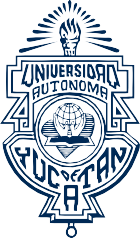 UNIDAD DE POSGRADO E INVESTIGACIÓN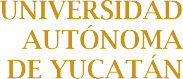 Campus de Ciencias Exactas e IngenieríasAv. Industrias No Contaminantes por Anillo Periférico Norte S/N. Apartado Postal núm. 150 Cordemex Teléfono: (999) 930 05 50, 930 05 66 | Mérida, Yucatán, México | www.uady.mxSOLICITUD DE ADMISIÓNMAESTRÍA EN INGENIERÍANOMBRE:_________________________________________________________________________LUGAR Y FECHA DE NACIMIENTO:____________________________________________________________________________________________________________________EDAD:___________DOMICILIO (MERIDA):_____________________________________________________________________________________________________________________     TEL:_____________________DOMICILIO LUGAR DE ORÍGEN:____________________________________________________________________________________________________________     TEL:__(_______)___________CELULAR:______________________CORREO ELECTRÓNICO:____________________________LICENCIATURA EN:___________________________TITULADO:		SI (    )	NO (    )INSTITUCIÓN DE  PROCEDENCIA:___________________________________________________OPCIÓN SOLICITADA (MARQUE CON UNA X)AMBIENTAL.			(	)                              CONSTRUCCIÓN.		(	)ESTRUCTURAS.		(	)                              ENERGÍAS RENOVABLES  (	)FECHA:__________________________________________________________________________________________NOMBRE Y FIRMA DEL SOLICITANTE